VCEE Certified Economic Educator:  Mini-Economy 
a program of the
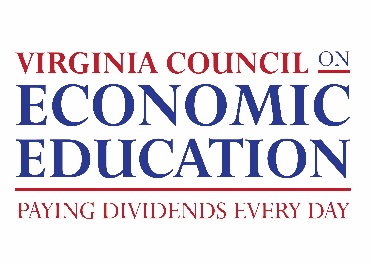 The Mini-Economy program is an experience-based program used to teach concepts of entrepreneurship, economics, and government in a classroom setting. By immersing themselves in a classroom economy, students will understand their role in the global marketplace, giving them a crucial advantage as they move through the upper grades and ultimately enter the workforce.  It is well-suited for implementing project based learning in grades 2 through middle school. The Virginia Council on Economic Education and its affiliated university-based centers are now offering a certification program to recognize teachers who have undergone training to effectively use the Mini-Economy program in their classrooms. Certified teachers will be prepared to: establish classroom mini-economies and conduct inter-classroom market days,teach the economics strands in Virginia’s elementary Standards of Learning, and to a lesser degree middle school, in a manner that is accurate and engaging, infuse academic content into the mini-economy, use the mini-economy to enhance students’ motivation to learn classroom material, andbe leaders in economic education in their divisions. 
Mini-Economy InstituteAs summarized below, the Institute (a minimum of 18 hours)  is designed to assist elementary (and to a lesser extent, middle-school) teachers with the content envisioned by Virginia’s Standards of Learning (SOL) as well as provide creative lessons and resources to use with students. Teachers whosatisfactorily participate in all 18 hours of in-class instruction and complete a pre-test and satisfactorily complete a post-test of economic literacy will be recognized as a VCEE Certified Economics Educator: Mini-Economy.  All participants will be eligible to earn 18 recertification points from their school division.Institute Overview Part 1: How to run a classroom mini-economy (9 hours)Mini-economies can get very complicated, but it is best to start simple. This section covers the practical aspects of getting a mini-economy going, including how to navigate common problems that teachers face as well as ways to enable the economy to be more student-led than teacher-directed. It then shows ways that a mature mini-economy can expand and become even more real-life. Topics include:Motivations for a mini-economy: student and parent buy-inIntroducing money into the economyAssigning student jobsMini-economy dos and don’ts.Choosing a form of government Deciding what goods and services students can purchase in the mini-economy: creating an auction or classroom store Starting student businesses for market:What do people want, and how can I help?Spend or save?Why do different countries produce different things?What should we specialize in?Do we have the resources we need to make our product?How can we get people to buy our product?What price should we charge?Creating or participating in a market dayMarket Day follow up for students: calculating profit, debriefing and reflection, and ending the mini-economy in a meaningful way. Part 2: How to infuse economic concepts into your mini-economy (9 hours)A mini-economy is not just a fun project; it is a powerful and authentic learning tool. However, it is not always intuitive how one can teach academic standards while making a mini-economy. This section shows how students can learn economic concepts by creating their mini-economies. The section will also show teachers fun and vivid ways to introduce the concepts and to assess them. Concepts focus on standards for grades 2-5, but include material relevant for grades K-1 and 6-8.Scarcity, choices, and opportunity costProducers and consumersGoods and servicesProductive resources: natural, human, and capitalEntrepreneurshipMoneySaving, spending, and givingSpecialization and tradeInterdependenceEconomic decision-making modelsSupply and demandTeachers will also learn strategies for infusing reading, literature and mathematics into the mini-economy.